Publicado en  el 29/03/2017 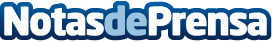 Torrelavega acogerá la IV celebración de la Copa Intercontinental Femenina de KárateLa celebración será el próximo 8 de abril en el pabellón Vicente Trueba de Torrelavega, CantabriaDatos de contacto:Nota de prensa publicada en: https://www.notasdeprensa.es/torrelavega-acogera-la-iv-celebracion-de-la Categorias: Cantabria Otros deportes http://www.notasdeprensa.es